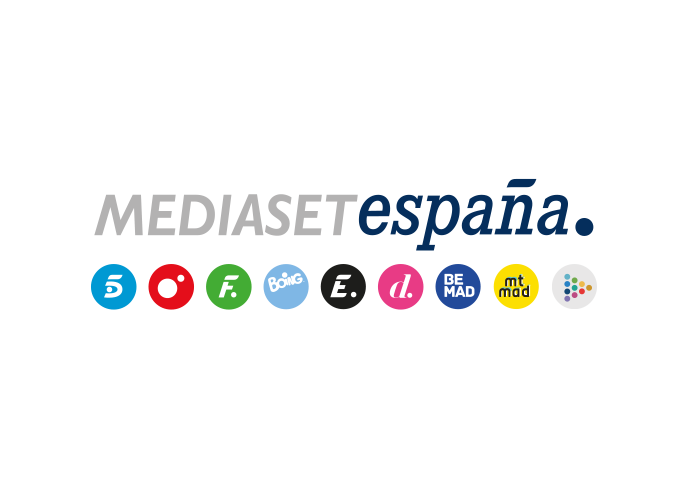 Madrid, 7 de junio de 2022Convertir en senda rural un antiguo canal romano en El Bierzo, nueva misión de Jesús Calleja en ‘Volando voy’ Mañana miércoles 8 de junio, a las 22:45 en Cuatro.Por El Bierzo, en León, discurren más de mil kilómetros de canales romanos que el imperio utilizaba para llevar agua desde el monte Teleno hasta la región de Las Médulas para extraer oro de la montaña. Jesús Calleja ha viajado hasta el lugar para recuperar un tramo de cinco kilómetros de uno de estos canales que une dos localidades y convertirlo en una senda para caminantes y ciclistas, trabajando codo con codo con los habitantes del lugar, en la entrega de ‘Volando Voy’ que Cuatro ofrece mañana miércoles 8 de junio a las 22:45 horas.Un gran número de personas se implicará para sacar adelante el canal; desbrozando, limpiando y preparando el tramo que une los pueblos de San Clemente de Valdueza y San Adrián de Valdueza, en una misión donde el esfuerzo físico y la unión de todos será clave para sacar a la luz una obra con miles de años de historia. Brais Currás y Javier Fernández, arqueólogo y geólogo, explicarán a Calleja cómo funcionaban los canales de agua y la importancia que tuvieron en la antigüedad. En esta nueva aventura, Calleja conocerá a personajes singulares como Calixta y Nicolás, una princesa africana y un descendiente de hidalgos leoneses que, tras casarse en África en una ceremonia de varios días y vivir un tiempo allí, llevan nueve años viviendo en una antigua casa solariega en Villar de Barrios junto a sus tres hijos; Giovanni, un joven italiano que se quedó a vivir en Foncebadón tras hacer el Camino de Santiago y montó su propia pizzería; y Santos, un hombre que ha conseguido repoblar su pueblo, San Adrián de Valdueza, después de que quedara abandonado tras una riada.